.....................................(nazwa Wykonawcy)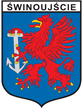 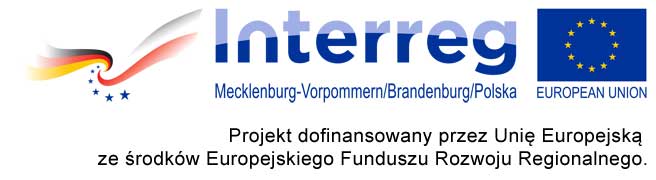 Wykaz wykonanych usługW okresie 3 lat przed terminem składania ofert (jeśli okres działalności jest krótszy – w tym okresie) wykonałem następujące usługi odpowiadające warunkowi udziału w postępowaniu:„Opracowanie Masterplanu oświetlenia dla Miasta Świnoujście”Do wykazu dołączam dowody, że usługi zostały wykonane należycie.........................., dn. ............................			....................................................................podpis / podpisy osób uprawnionychUwaga: wykaz zobowiązany będzie złożyć wykonawca, którego oferta zostanie najwyżej oceniona, lub wykonawcy, których Zamawiający wezwie do złożenia wszystkich lub niektórych oświadczeń lub dokumentów potwierdzających, że spełniają warunki udziału w postępowaniu oraz nie zachodzą wobec nich podstawy wykluczenia, w przypadkach, o których mowa w art. 274 ust. 2 ustawy Pzp.LpRodzaj wykonanych usługData wykonania (podać termin rozpoczęcia i zakończenia)Miejscowość wykonaniaNazwa podmiotu, na rzecz którego usługi zostały wykonanePodmiot który usługi wykonał (wykonawca/podmiot udostępniający zasoby)